Приложение к постановлениюадминистрации города от                  №  «Приложение 8к постановлениюадминистрации города от 30.08.2013  № 434 СХЕМА размещения рекламных конструкцийпо Северному шоссе в Центральном районе города Красноярска                                                                                                                                                                                                                                                  Масштаб 1:10000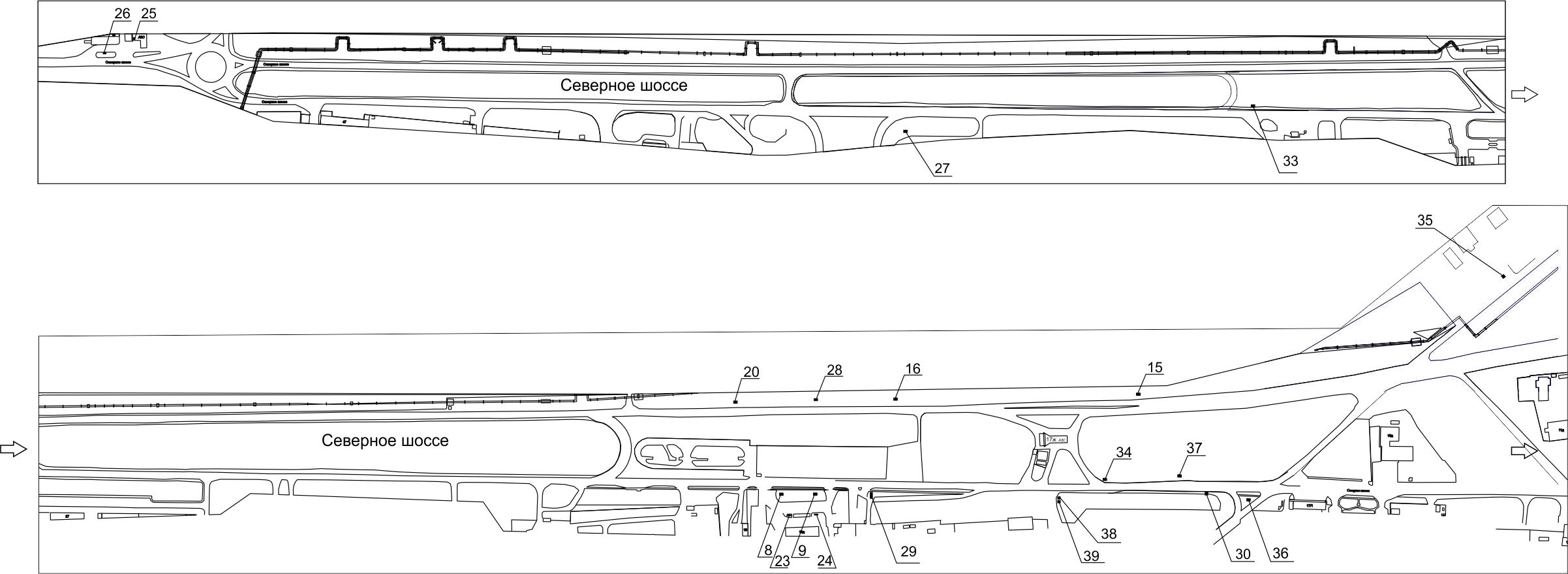 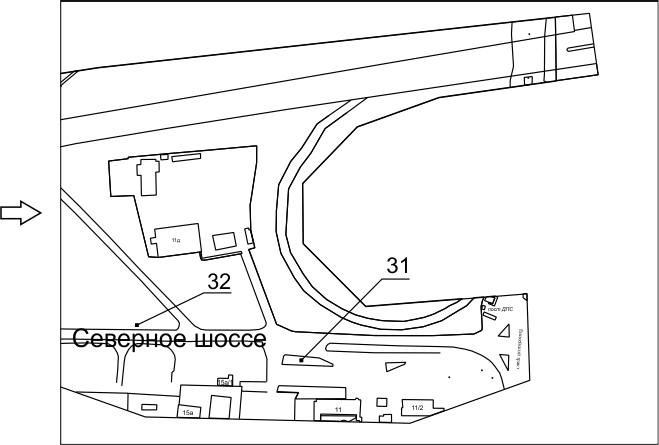 ПримечаниеСведения о рекламных местах указываются в паспортах рекламных мест.».Номер на схемеАдрес рекламного местаТип конструкции8Северное шоссе, 19д, со стороны западного фасада зданиярекламная конструкция, выполненная по индивидуальному проекту9Северное шоссе, 19д, со стороны восточного фасада зданиярекламная конструкция, выполненная по индивидуальному проекту15Северное шоссе, 17, на противоположной стороне дорогищитовая конструкция с размером информационного поля 6,0 м x 3,0 м (щит) либо щитовая конструкция с размером информационного поля 6,0 м x 3,2 м с автоматической сменой изображения (призматрон)16Северное шоссе, 19в, на противоположной стороне дорогищитовая конструкция с размером информационного поля 6,0 м x 3,0 м (щит) либо щитовая конструкция с размером информационного поля 6,0 м x 3,2 м с автоматической сменой изображения (призматрон)Номер на схемеАдрес рекламного местаТип конструкции20Северное шоссе, 19д, на противоположной стороне дорогищитовая конструкция с размером информационного поля 6,0 м x 3,0 м (щит) либо щитовая конструкция с размером информационного поля 6,0 м x 3,2 м с автоматической сменой изображения (призматрон)23Северное шоссе, 19д, стр. 3,  1-я конструкциярекламная конструкция, выполненная по индивидуальному проекту24Северное шоссе, 19д, стр. 3,  2-я конструкциярекламная конструкция, выполненная по индивидуальному проекту25Северное шоссе, 62 (АЗС «25 часов»), слева от кассы АЗСщитовая конструкция с размером информационного поля 1,2 м x 1,8 м (пилон) 26Северное шоссе, 62 (АЗС «25 часов»)щитовая конструкция с размером информационного поля 6,0 м x 3,0 м (щит) либо щитовая конструкция с размером информационного поля 6,0 м x 3,2 м с автоматической сменой изображения (призматрон)27Северное шоссе, 35, стр. 3щитовая конструкция с размером информационного поля 6,0 м x 3,0 м (щит) либо щитовая конструкция с размером информационного поля 6,0 м x 3,2 м с автоматической сменой изображения (призматрон)28Северное шоссе, в районе здания № 19дщитовая конструкция с размером информационного поля 6,0 м x 3,0 м (щит) либо щитовая конструкция с размером информационного поля 6,0 м x 3,2 м с автоматической сменой изображения (призматрон)29Северное шоссе, 17д стр. 24рекламная конструкция, выполненная по индивидуальномупроекту, состоящая из стелы с размероминформационного поля 1,9 м х 5,45 ми 3-х флагштоков с размером информационного поля 0,7 м х 2,7 м30Северное шоссе, 17куказатель городской системы ориентирования с размерамиинформационного поля - по длине от 0,835 м до 1,2 м,по высоте от 0,265 м до 1,8 м31Северное шоссе, 11рекламная конструкция индивидуального проектирования с разме- ром информационных полей 1,0 х                 0,35 м; 1,0 х 1,0 м;внешние габариты рекламной панели составляют не более 1,0 x 1,35 м;высота опоры не более 3,0 м;опора выполняется из профиля прямоугольного или квадратного сечения размером не более 0,35 х 0,35 м или круглой трубы диаметром до 0,325 м;фундамент бетонный32Северное шоссе, 11/3, на противоположной стороне дорогирекламная конструкция индивидуального проектирования с разме- ром информационных полей 1,0 х                 0,35 м; 1,0 х 1,0 м;внешние габариты рекламной панели составляют не более 1,0 x 1,35 м;высота опоры не более 3,0 м;опора выполняется из профиля прямоугольного или квадратного сечения размером не более 0,35 х 0,35 м или круглой трубы диаметром до 0,325 м;фундамент бетонный33Северное шоссе, 31, на противоположной стороне дорогищитовая конструкция с размером информационного поля 6,0 м x 3,0 м (щит) либо щитовая конструкция с размером информационного поля 6,0 м x 3,2 м с автоматической сменой изображения (призматрон)34Северное шоссе, 17жщитовая конструкция с размером информационного поля 6,0 м x 3,0 м (щит) либо щитовая конструкция с размером информационного поля 6,0 м x 3,2 м с автоматической сменой изображения (призматрон)35Северное шоссе, 16арекламная конструкция индивидуального проектирования  размером 1,0 м х 5,0 м36Северное шоссе, 17к/1щит (билборд) 6,0 м x 3,0 м либо призматрон 6,0 м x 3,0 мОтдельно стоящая на земле рекламная конструкция, состоящая из фундамента, каркаса, информационного поля.   Внешние габариты рекламной конструкции не более 6,4 х 3,4 метровВысота опоры 4,5 – 7,0 метров. Фундамент должен быть заглублен и не должен выступать над уровнем земли.                                                                             37Северное шоссе, 17ж/1щит (билборд) 6,0 м x 3,0 м либо призматрон 6,0 м x 3,0 мОтдельно стоящая на земле рекламная конструкция, состоящая из фундамента, каркаса, информационного поля.   Внешние габариты рекламной конструкции не более 6,4 х 3,4 метровВысота опоры 4,5 – 7,0 метров. Фундамент должен быть заглублен и не должен выступать над уровнем земли.                                                                             38Северное шоссе, 17е, конструкция 1стела 1,9 м х 5,45 мФундамент должен быть заглублен и не должен выступать над уровнем земли.                                                                             39Северное шоссе, 17е, конструкция 2флаговая композиция, состоящая из 3-х флагштоков и 3-х мягких полотнищ (информационных полей) размером  0,7 м х 2,7 м  Фундамент должен быть заглублен и не должен выступать над уровнем земли.                                                                             